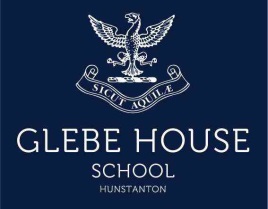 Induction for new staffGlebe House School is committed to safeguarding all children. We adopt safer recruitingprinciples to ensure that only suitable staff are employed. Our induction programme intends to make clear our expectations. All new staff are responsible for ‘finding out’ so that they are fully aware of our procedures, policies and expectations.On your first day you will be assigned a mentor who you will meet to talk through the induction process. Following completion of each aspect, return the signed form to the Headmaster. Your mentor is responsible for arranging meetings.Name:                                  Mentor:Start date:Review date:What to do/notesWrite when date completed:By whom:1. Mentor Meeting30mins • Receive digital copy of staff handbook• Mentor will guide new staff member through the book• Raise questions with your mentorFirst dayStaff Mentor:2. Safeguarding &Child Protection45mins• Meet with DSL• Understand procedure to raise concerns      about children• Receive copy of all safeguarding information and forms to signWithin one weekDSL3. HR/PayrollManagement ofSchool30mins• Meet Bursar/Bursar Assistant• Receive ID card to enter building• Tour of school• Attendance• Signing in and out• Ensure you know how to contact the school and how theschool can contact you• Understand Fire evacuation procedure• Understand Whistleblowing procedures and responsibilitiesFirst dayBursar: HRH&S MGR: ASOffice Mgr: NT4. Policies• Read:o Teaching & Learningo H&So Physical Handlingo Behaviouro Anti-bullyingo SafeguardingWithin two weeksHeadmaster: LT5. ProbationMeeting (for TAand admin staff)• Meet with Mentor to discuss professional developmentneeds• Set SMART targets (timing should be no longer than 5 weeksfor review meeting)By end of first weekHeadmaster & Staff Mentor: LT6. The Vision &Our Expectations• Meeting with the HeadmasterWithin two weeksHeadmasterSigned by staff memberSigned by mentorSigned by Head Teacher (onlywhen all sections completed)Date:Date:Date: